Проезд Бухарестская ул., д.41 – пр. Славы, д.30, корп.6(ремонт асфальтового покрытия)Фото до работФото до работ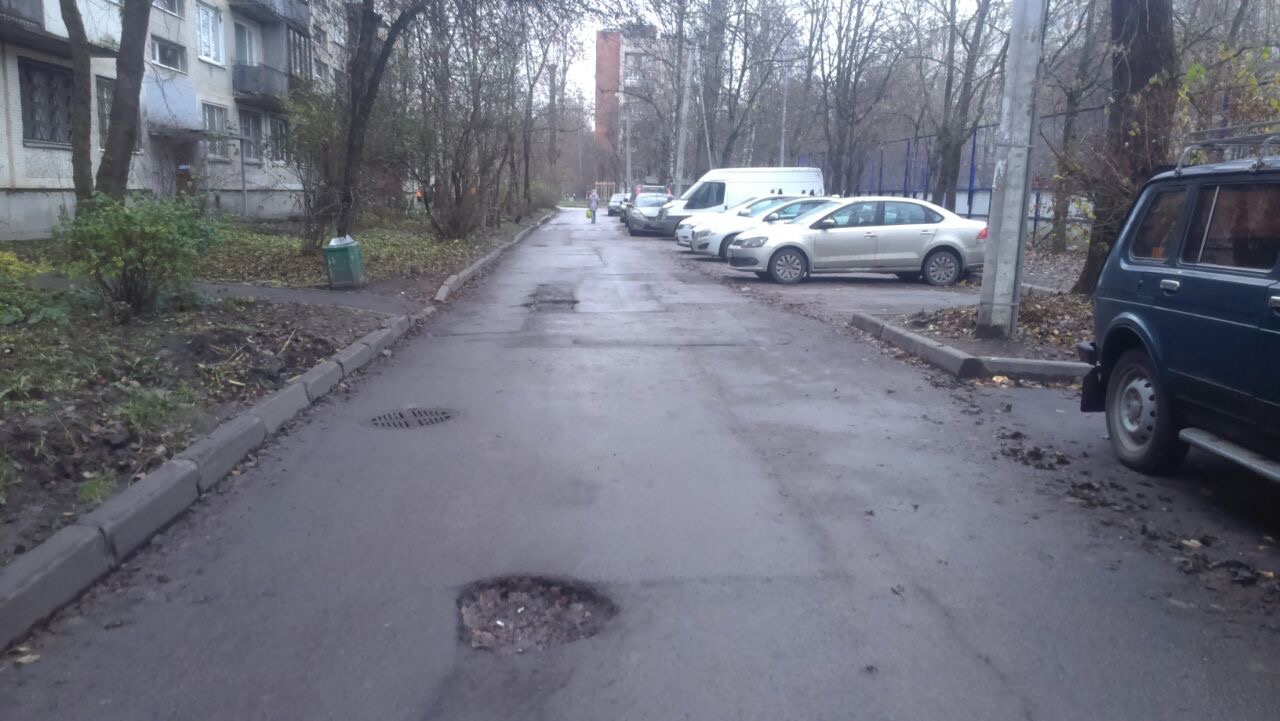 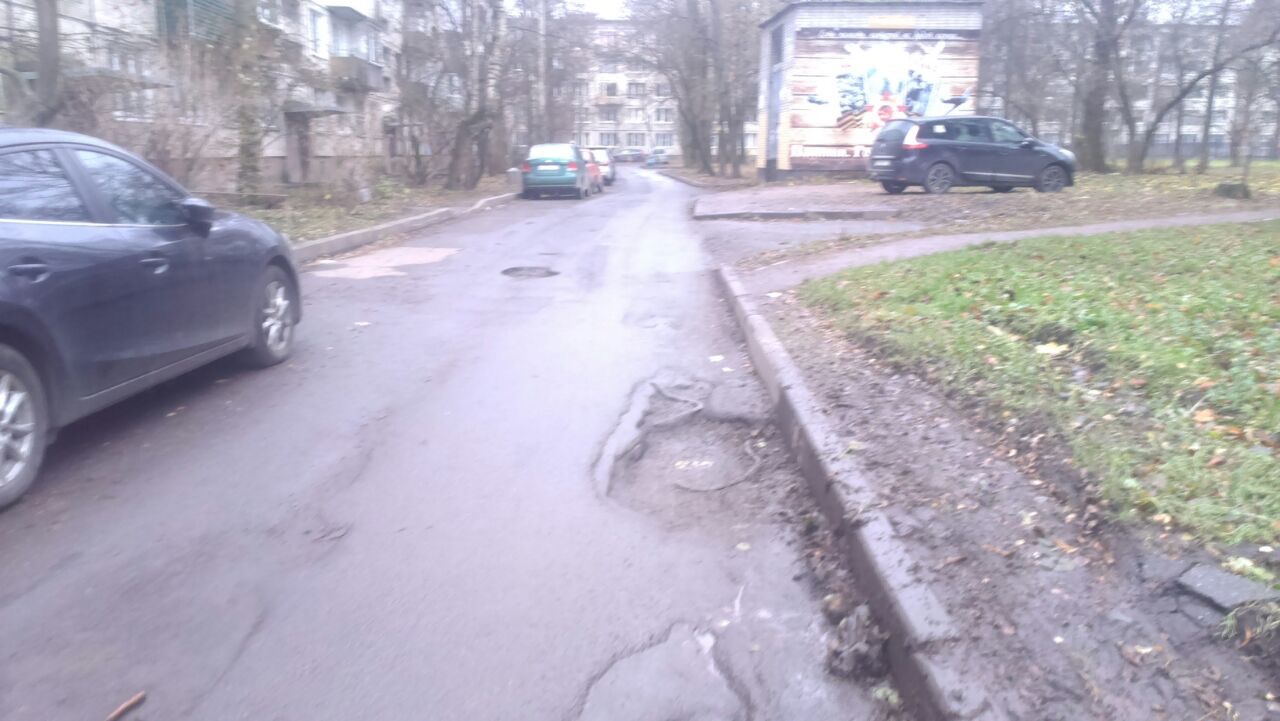 Фото во время работФото во время работ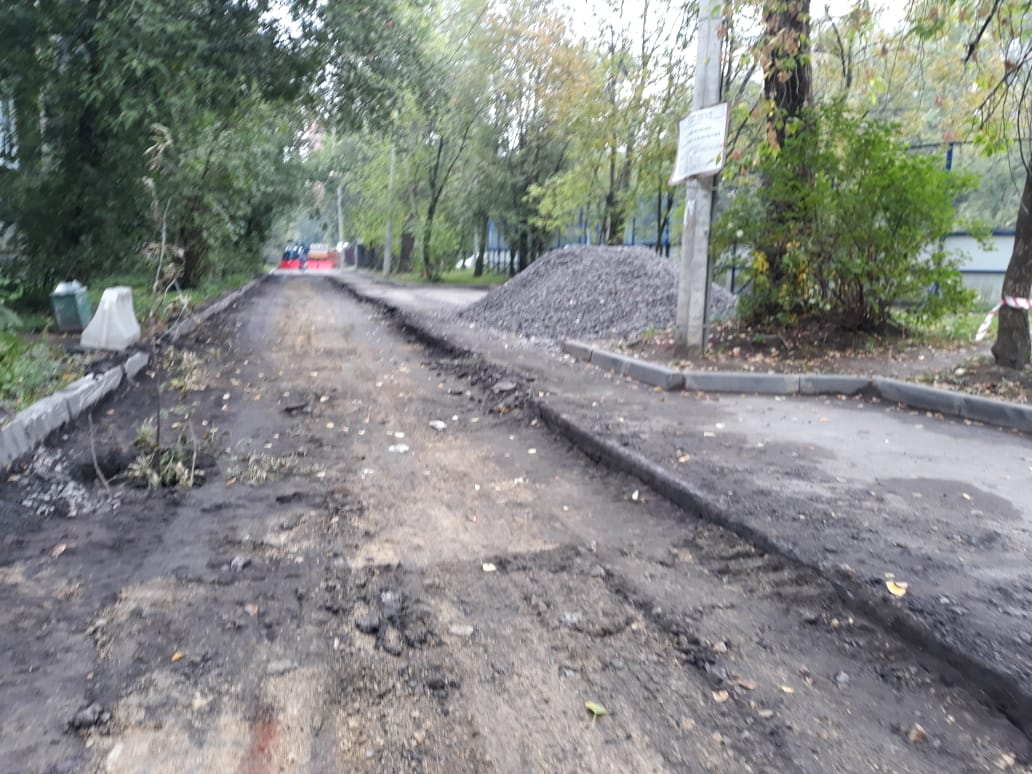 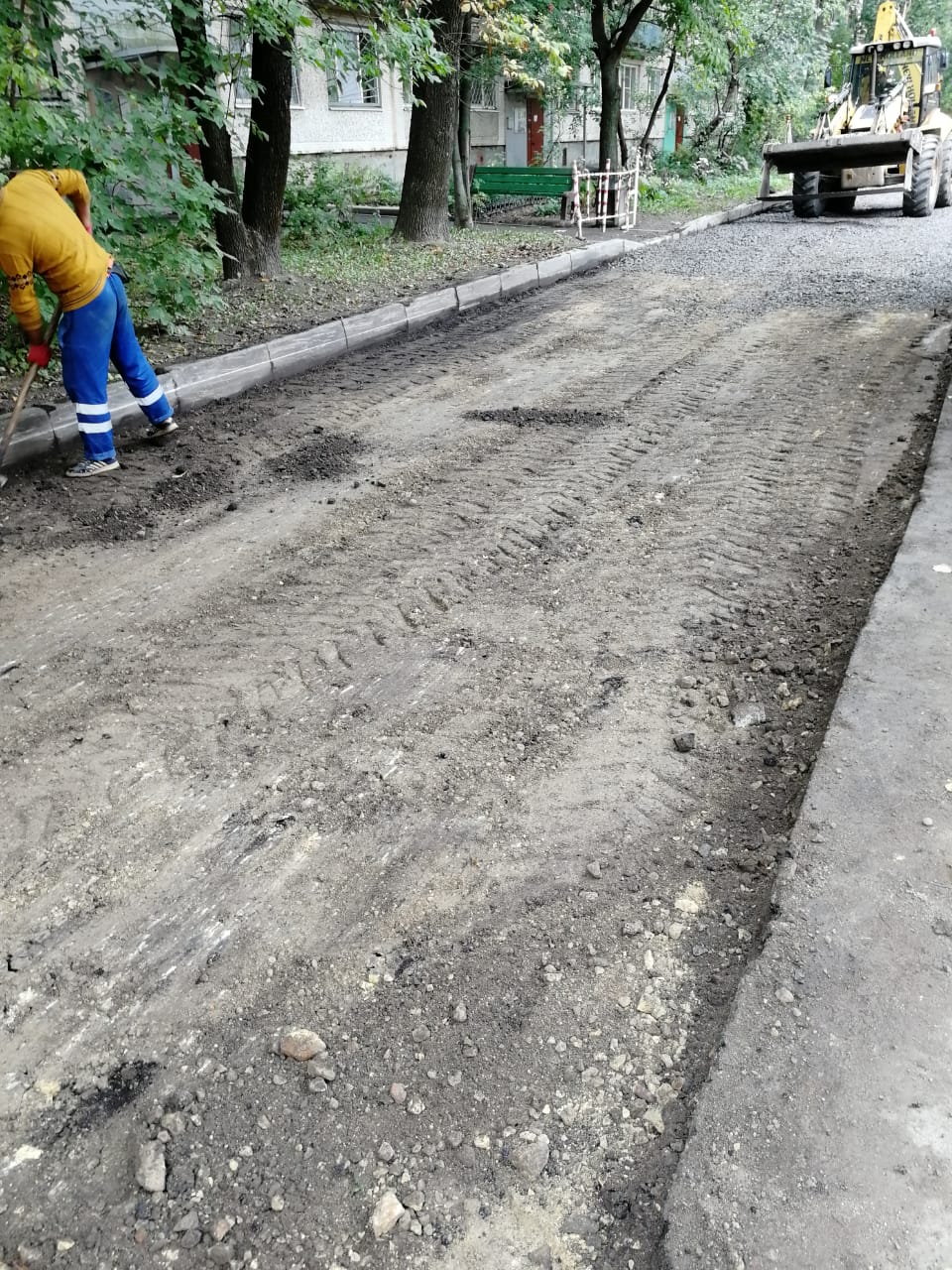 Фото после работФото после работ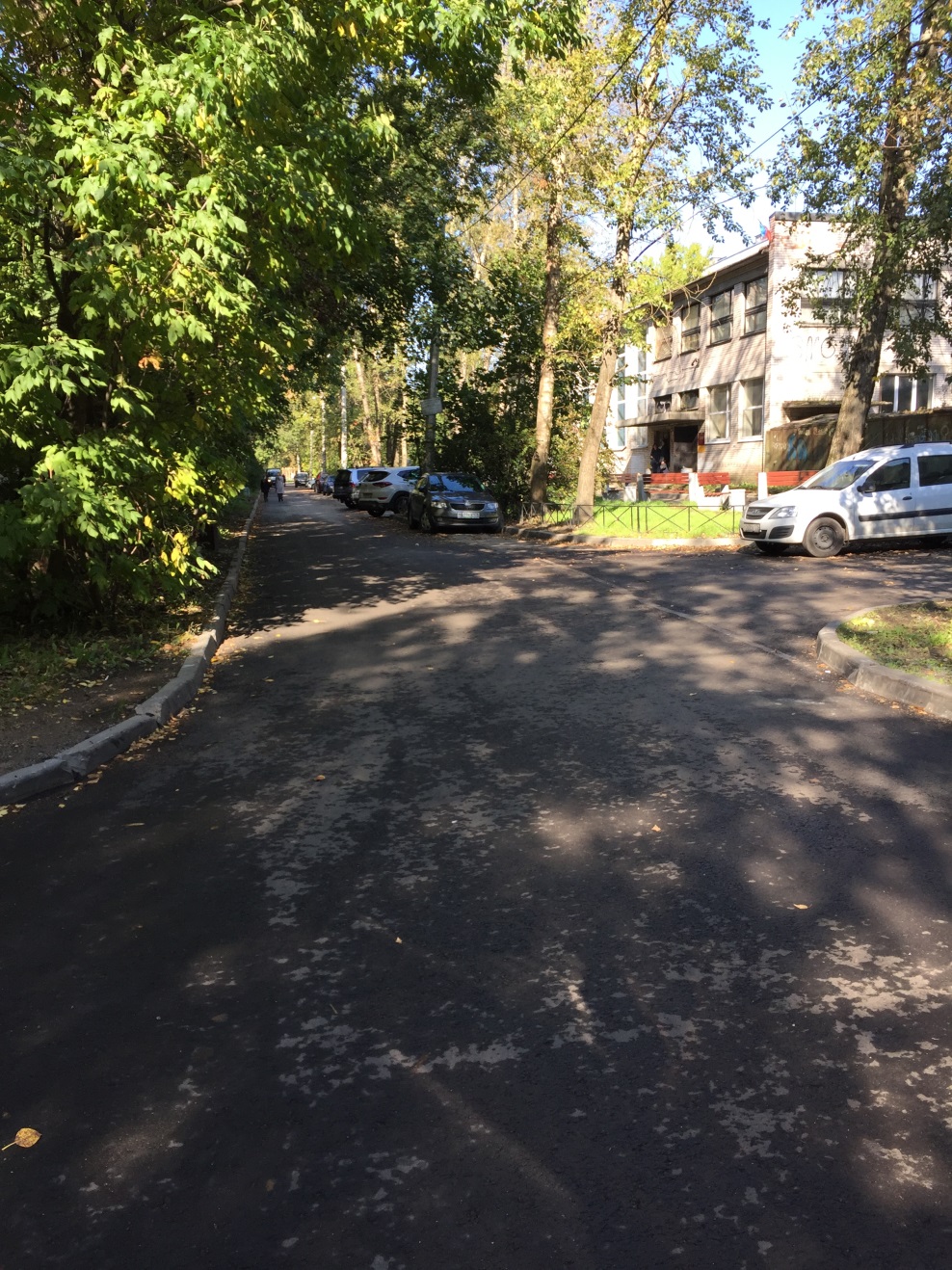 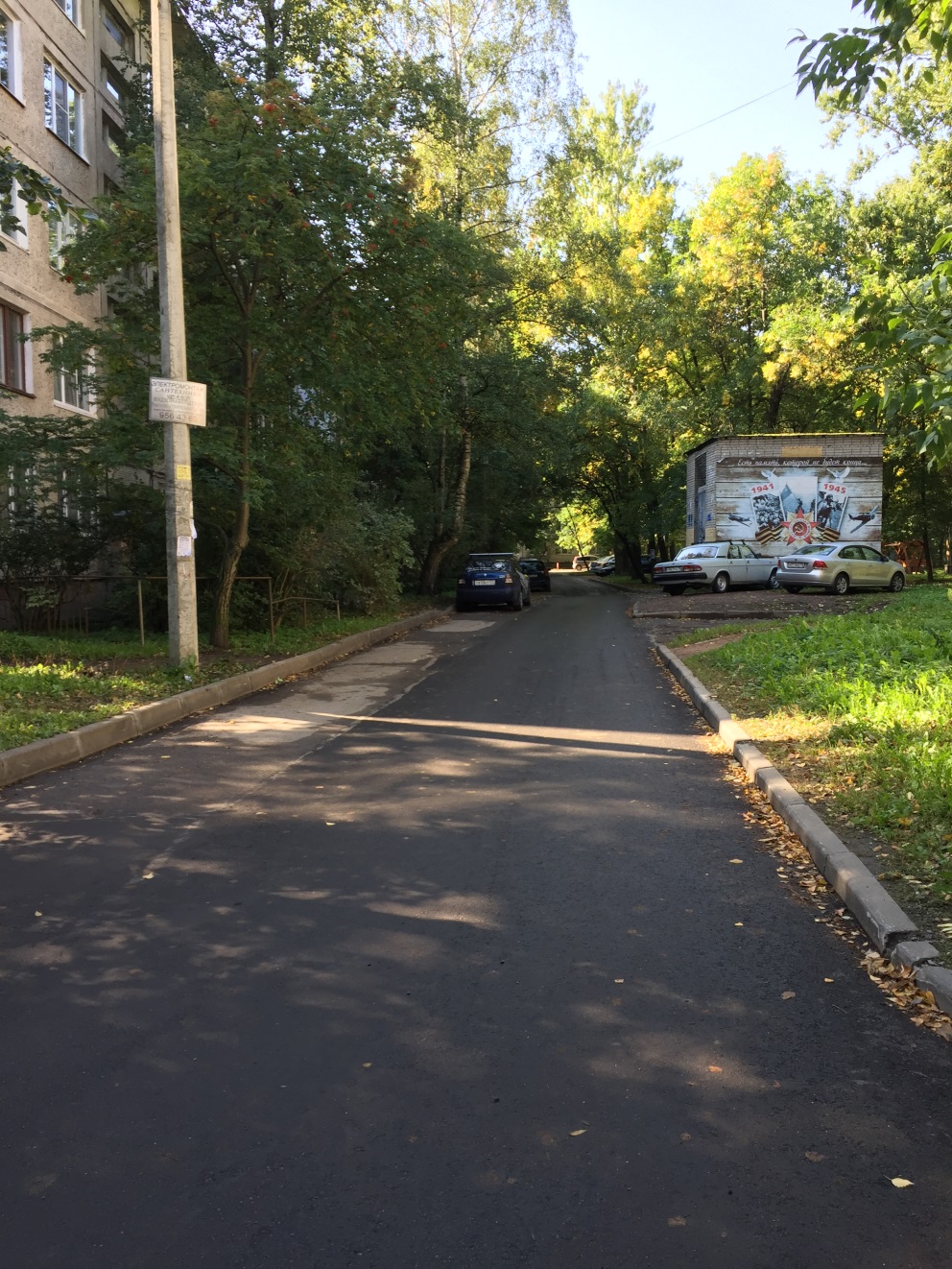 